О проекте федерального закона № 657895-7 «О внесении изменений в статью 121 Федерального закона «О государственной социальной помощи» (в части определения размера социальной доплаты к пенсии неработающим пенсионерам)Рассмотрев проект федерального закона № 657895-7 «О внесении изменений в статью 121 Федерального закона «О государственной социальной помощи» (в части определения размера социальной доплаты к пенсии неработающим пенсионерам), внесенный Правительством Российской Федерации, Государственное Собрание                        (Ил Тумэн) Республики Саха (Якутия)     п о с т а н о в л я е т:1. Проект федерального закона поддерживается. Замечаний и предложений, а также поправок ко второму чтению не имеется.2. Направить настоящее постановление в Комитет Государственной Думы Федерального Собрания Российской Федерации по труду, социальной политике и делам ветеранов.3. Настоящее постановление вступает в силу с момента его принятия.Председатель Государственного Собрания   (Ил Тумэн) Республики Саха (Якутия) 					П.ГОГОЛЕВг.Якутск, 7 марта 2019 года 	   ГС № 111-VI                        ГОСУДАРСТВЕННОЕ СОБРАНИЕ(ИЛ ТУМЭН)РЕСПУБЛИКИ САХА (ЯКУТИЯ)                          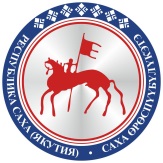                                       САХА  ЈРЈСПҐҐБҐЛҐКЭТИНИЛ ТYMЭНЭ                                                                      П О С Т А Н О В Л Е Н И ЕУ У Р А А Х